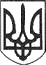 РЕШЕТИЛІВСЬКА МІСЬКА РАДАПОЛТАВСЬКОЇ ОБЛАСТІВИКОНАВЧИЙ КОМІТЕТРІШЕННЯ09 травня  2023 року                                                                                        № 100Про проведення повідомної реєстрації Колективного договору між адміністрацією та трудовим колективом Комунального підприємства „Покровський комунгосп” Решетилівської міської ради на 2023-2028  рокиКеруючись підпунктом 9 пункту „б” частини першої  статті 34 Закону України ,,Про місцеве самоврядування в Україні”, статтею 15 Кодексу законів про працю України, Порядком повідомної реєстрації галузевих (міжгалузевих) і територіальних угод, колективних договорів, затверджених постановою Кабінету Міністрів України від 13.02.2013 № 115 (в редакції постанови Кабінету Міністрів України від 21.08.2019 №768), розглянувши лист в.о. директора комунального підприємства „Покровський комунгосп” Решетилівської міської ради, виконавчий комітет Решетилівської міської радиВИРІШИВ:Провести повідомну реєстрацію Колективного договору між адміністрацією та трудовим колективом Комунального підприємства „Покровський комунгосп” Решетилівської міської ради на 2023-2028  роки.Міський голова								О.А. Дядюнова